УТВЕРЖДАЮ:					   				Генеральный директор									ООО «Стройметиз»									___________________/Братухин Ю.А./ТЕХНИЧЕСКОЕ ЗАДАНИЕ
на разработку дополнительного функционалаСодержание:Общая информация ……………………………………………………………………………….1Содержание технического задания………………………………………………………………1Ресурсы технического задания……………………………………………………………………2График выполнения технического задания..............…………………………………………...2Общая информация.Общая информация о техническом задании представлена в таблице №1.                                                      Таблица №1 «Общая информация о техническом задании»Содержание технического задания.Цель.Повышение эффективности использования площадей склада.Оптимизация размещения товаров в ячейках.Оптимизация отбора товара на складе.Оптимизация бизнес-процесса учета запасов на складе «Склад №4 (Фасованный крепеж-ритейл)».Ограничения технического задания.В рамках выполнения технического задания используется отраслевое решение «1С8.2: Управление торговлей и взаимоотношениями с клиентами (CRM) ред. 1.1.». За основу взята типовая конфигурация«1С8.2: Управление торговлей ред. 10.3».Автоматизация бизнес-процесса ориентирована на минимизацию изменений типового функционала внедряемого в существующую учетную систему.Дополнительный функционал, необходимый для реализации бизнес-процесса, использует возможности платформы бизнес-приложений «1С: Предприятие 8».Для выполнения операций приемки, перемещения, размещения, сборки товара применяется оборудование ТСД Point Mobile 450, ПО Smart Mobile и Батч-Драйвер для 1C фирмы Cleverence, предусматривающий непосредственное подключение к рабочему месту через USB-порт. Критерии окончания технического задания.Разработана адресная система хранения товаров на складе  «Склад №4 (Фасованный крепеж-ритейл)».Достигнута максимально возможная информативность сотрудников склада о наличии и месте хранения товара.Реализована возможность использования складского оборудования ТСД.Достигнуто максимально возможное упрощение разнесения остатков по ячейкам документами движения товаров.Описание бизнес-процесса.Адресация ячеек склада.Разделить склад на  зоны, ряды, стеллажи, ячейки. Все пространство склада разбивается на области с указанием адресации. 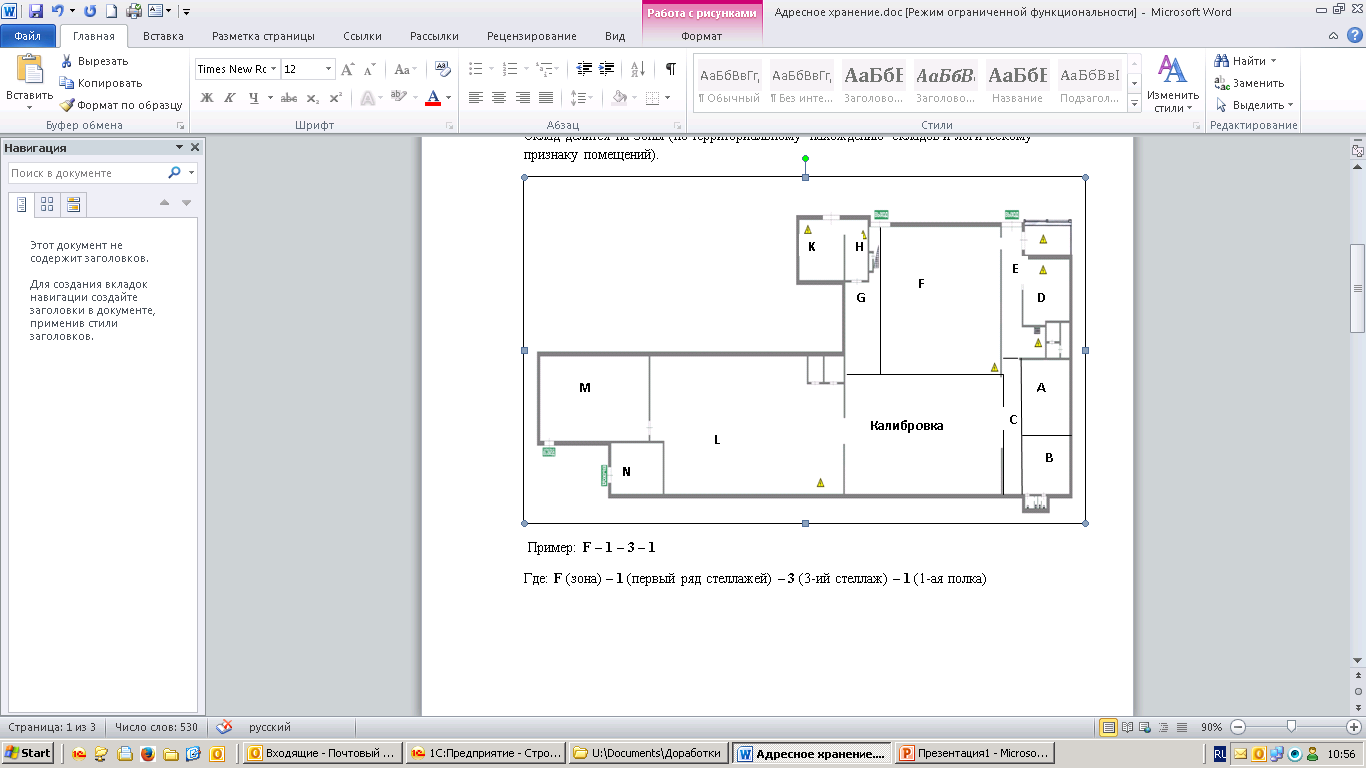 Все это описывается в ИС с помощью дерева адресации.Приме): F – 1 – 3 – 2 – 1Где: F (зона) – 1 (номер стеллажа) – 3 (3- номер стеллажного пролета) – 2 (2-ая полка) – 1 (1-ое паллето-место)   В кодировании адресов складов №3 Фасовка и №4 (Фасованный крепеж-ритейл) необходимо так же ввести номер этажа.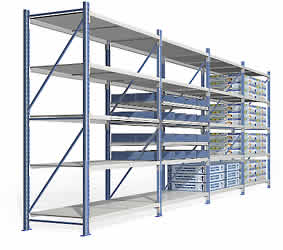 Пример: 4В – 1 – 3 – 1Где: 4 (этаж) –  В (зона) – 1 (номер стеллажа) – 3 (3- номер стеллажного пролета) – 1 (1-ая полка)Адресация пространства касается не только мест хранения товара, но и мест сборки, упаковки, приема, выдачи, контроля товара – т.е. в общем, всех мест, где может находиться/двигаться товар. Для учета товаров, размещенных на полу необходимо так же обозначить проходы между стеллажами. Размещение на полу обозначается двумя буквами зоны и номерами рядов между которыми находится проход, а так же номером стеллажа, напротив которого стоит товар.Пример: F2/F3 – 3Где: F2/F3 (размещение на полу между стеллажами F2/F3) –  3 (около 3 стеллажного пролета)Размещение на полу склада №4 (Фасованный крепеж-ритейл) так же обозначается с учетом этажей.Пример: 4В2/В3 – 3Где: 4 (на четвертом этаже) – В2/В3 (размещение на полу между стеллажами В2/В3) –  3 (около 3 стеллажного пролета)Так как на сегодняшний момент мы не имеем возможности хранить весь товар, числящийся на складе №4 (Фасованный крепеж-ритейл) в зоне, относящейся к этому складу, и зачастую товар физически размещается на других складах, при формировании отгрузки приоритет имеют зоны склада Фасовка №4.Система хранения товара в ячейках используется для хранения товара, для быстрого выполнения операций сборки, перемещения, размещения и приемки.Идентификация складских ячеек определяется штрихкодированием типа EAN128 или code128 при помощи ТСД с использованием заранее созданных шаблонов ячеек в конфигурации ПО Mobile Smart: Для ячейки 4В6-3-4 со штрихкодом 20044В6-3-4 шаблон:Имя ячейки: {яч}{буква}{a}-{b}-{bc}Шаблон штрихкода: 2{секция:1}{префикс:2}{яч:1}{буква:@[A-Z]}{a:1}-{b:1}-{bc:1};Для ячейки 4В10-3-4 со штрихкодом 20044В6-3-4 шаблон:Имя ячейки: {яч}{буква}{a}-{b}-{bc}Шаблон штрихкода: 2{секция:1}{префикс:2}{яч:1}{буква:@[A-Z]}{a:2}-{b:1}-{bc:1};Для ячейки 1B1/B2-1 со штрихкодом 20041B1/B2-1 шаблон:Имя ячейки: {яч}{буква}{a}/{буква}{b}-{bc}Шаблон штрихкода: 2{секция:1}{префикс:2}{яч:1}{буква:@[A-Z]}{a:1}/{буква:@[A-Z]}{b:1}-{bc:1};Для ячейки 1B9/B10-1 со штрихкодом 20041B9/B10-1 шаблон:Имя ячейки: {яч}{буква}{a}/{буква}{b}-{bc}Шаблон штрихкода: 2{секция:1}{префикс:2}{яч:1}{буква:@[A-Z]}{a:1}/{буква:@[A-Z]}{b:2}-{bc:1};Зоне приемки (ячейке) присвоить наименование «Приемка».Запретить возможность отгрузки товара из зоны приемки.Основные складские операции.2.4.2.1. Поступление товара, размещение товара, перемещение товара между ячейками.			2.4.2.2. Сборка товара.			2.4.2.3. Дополнительный функционал.		2.4.3. 		Дополнительные сведения.Обработки выгрузки номенклатуры и выгрузка документов на ТСД доработаны и интегрированы в конфигурацию 1С с наименованием «ВыгрузкаНоменклатуры» и «ВыгрузкаДокументов» соответственно. Изначально эти обработки поставляются разработчиками Батч-драйвера для 1С.Обработка загрузки документов в базу 1С интегрирована без доработки в конфигурацию 1С с наименованием «ЗагрузкаДокументов». Требуется доработка по загрузке нескольких документов из ТСД в соответствии с настройками обработки обслуживания торгового оборудования. Изначально эти обработки поставляются разработчиками Батч-драйвера для 1С.Учет сотрудников склада уже реализован в справочнике «Сотрудники склада». Предусмотрено штрихкодирование сотрудников и печать бейджа со штрихкодом.Учет складских ячеек реализован в подчиненном справочнике «Складские ячейки». Предусмотрено штрихкодирование ячеек и печать этикеток с ячейками.За основу системы адресного хранения взята конфигурация «1С8.3: Управление торговлей ред. 11». 2.4.5.  Требования к функционалу работы с ТСД.Типовых операций в поставляемой конфигурацией для ТСД достаточно и не требуется разработки новых операций.Доработка алгоритмов операций:Краткое именование технического заданияАдресное хранение товараИсполнитель технического заданияСторонний подрядчикЗаказчикНачальник отдела складской логистикиНаименование работыОписаниеПримечаниеРазработка документа "Размещение (перемещение)"Выполняет поступление товаров по складским ячейкам при приемке и перемещении товара между складскими ячейкамиВыполняет движения товаров по регистру накопления "Товары в ячейках" и регистру сведений «Размещение номенклатуры по ячейкам». Документ должен создаваться автоматически и вручную с использованием механизма выгрузки данных из ТСДДокумент содержит следующие реквизитыОрганизацияОтветственныйИсполнительВид операции: размещение, перемещениеСтатус: подготовлено, в работе, выполнено без ошибок, выполнено с ошибкамиСкладЗона отгрузкиЗона приемкиРаспоряжение («Поступление товаров и услуг», «Перемещение товаров»)КомментарийТабличная часть «Товары»НоменклатураКоличество (к размещению)Количество (размещено)Ед. измеренияКоэффициентХарактеристика товараЯчейкаСерияОсобенности работы с документами и ТСД:При размещении товара по складским ячейкам без печатной формы «М-4.3 (наша)»* в ТСД, предварительно, выбирается операция размещения товаров. Сканируется штрихкод исполнителя из карточки сотрудника, загружается информация о товаре и его количестве из документа «Поступление товаров и услуг» или «Перемещение товаров» из программы 1С и фактическое отражение этого товара и количества в ТСД. При  выгрузке информации из ТСД в программу 1С происходит автоматическое сравнение «планового» количества товара и «фактического» по ранее загруженным данным из вышеуказанных документов и автоматическое формирование, и проведение документа «Размещение (перемещение)».  При условии несоответствия товара, количества или ячеек, документ проводится со статусом «Выполнено с ошибками», автоматически формируется документ «Установка блокировки ячейки», проводится, блокируя ячейку  до устранения несоответствияПри размещении товара по складским ячейкам с печатной формой «М-4.3 (наша)»*ТСД, предварительно, выбирается операция размещения товаров. Сканируется штрихкод документа из печатной формы, штрихкод исполнителя из карточки сотрудника и заполняется фактическое количество товара.  При загрузке информации из ТСД в программу 1С происходит автоматический поиск документа «Поступление товаров и услуг» или «Перемещение товаров», автоматическое сравнение «планового» количества товара и «фактического» и автоматическое формирование, и проведение документа «Размещение (перемещение)».  При условии несоответствия товара, количества или ячеек, документ проводится со статусом «Выполнено с ошибками», автоматически формируется документ «Установка блокировки ячейки», проводится, блокируя ячейку  до устранения несоответствияПри перемещении товара из одной ячейки в другую вручную создается документ «Размещение (перемещение)». В ТСД, предварительно,  выбирается операция перемещения товаров. Сканируется штрихкод  документа из печатной формы, штрихкод исполнителя из карточки сотрудника, ячейка, из которой собираемся переместить, товар,  ячейка, в которую собираемся переместить товар, задается количество. При выгрузке информации из ТСД в программу 1С происходит автоматическое сравнение «планового» количества товара и «фактического», автоматическое заполнение и проведение документа «Размещение (перемещение)». При условии несоответствия количества товаров в ячейке, автоматически формируется документ «Установка блокировки ячейки», проводится, блокируя ячейку  до устранения несоответствияДоступ к документу предоставлен ролям: Оператор отгрузок, Оператор склада, Кладовщик, Заведующий складомВыполнено.Разработка новой печатной формы «Акт расхождений» для документа «Поступление товаров и услуг»Информирует о несоответствии «планового» и «фактического» количества товаровРазработка регистра накопления «Товары в ячейках»Вид регистра: остаткиИзмерения:ОрганизацияНоменклатураХарактеристика номенклатурыЯчейкаСерияРесурсы:КоличествоПодчинен регистратору: «Размещение (перемещение)», «Ввод остатков», «Пересчет товара»Доступ к документу предоставлен ролям: Оператор отгрузок, Оператор склада, Кладовщик, Заведующий складомВыполнено.Отчет «Остатки товара по складским ячейкам»Информирует об остатках товара по складским ячейкам за период, с отборами по организациям, складам, ячейкам и количеству остаткаДоступ к документу предоставлен ролям: Оператор отгрузок, Оператор склада, Кладовщик, Заведующий складом Внесение изменений в документ «Задание на сборку» и печатные формы сборочных листовВыполняет расход по складским ячейкамВыполняет движения товаров по регистру накопления "Товары в ячейках"Новые статусы документа: выполнено с ошибками, выполнено без ошибокОсобенности работы с документом и ТСД:Товары в печатной форме «Сборочный лист» располагаются по установленным правилам размещения (максимальное приближение к зоне отгрузки)При сборке товара под отгрузку в ТСД, предварительно, выбирается операция сборки. Сканируется штрихкод  документа из печатной формы «Сборочный лист», штрихкод исполнителя из карточки сотрудника и товар для сборки. При выгрузке информации из ТСД в программу 1С происходит автоматическое сравнение «планового» количества товара и «фактического». При условии несоответствия количества товаров в ячейке, пересортице, автоматически формируется документ «Установка блокировки ячейки», проводится, блокируя ячейку до устранения несоответствия  Выполнено.Разработка нового документа «Установка блокировок ячеек» Выполняет блокировку товаров в ячейке, которые не будут доступны при выполнении процессов размещения, перемещения и отгрузкиРеквизиты документа:ОрганизацияОтветственныйКомментарийСкладТабличная часть «Складские ячейки»:ЯчейкаТип блокировки:  размещение, перемещение, сборка, полнаяОтмененоДля снятия блокировки товара в ячейке необходимо в табличной части документа в колонке Отменено установить соответствующий флаг и провести документ.Формируется автоматически или на основании документов «Размещение (перемещение)» и «Задание на сборку»Выполняет движения по регистру сведений «Блокировки складских ячеек»Доступ к документу предоставлен ролям: Оператор отгрузок, Оператор склада, Кладовщик, Заведующий складомВыполнено.Разработка нового регистра сведений «Блокировки складских ячеек»Измерения:ЯчейкаТоварРесурсы:Тип блокировки:  размещение, перемещение, сборка, полнаяНепериодическийПодчинен регистратору: «Установка блокировок ячеек»Доступ к документу предоставлен ролям: Оператор отгрузок, Оператор склада, Кладовщик, Заведующий складомВыполнено.Разработка отчета «Сведения по блокировке ячеек»Информирует о состоянии блокировок складских ячеекДоступ к документу предоставлен ролям: Оператор отгрузок, Оператор склада, Кладовщик, Заведующий складомРазработка нового документа «Пересчет товара» и печатных формИспользуется для подбора товаров к пересчету, ввода фактического количества товарных остатков и работы с печатными формамиПо результатам пересчета оформляются соответствующие складские акты Оприходование излишков товаров, Списание недостач товаров, Пересортица товаров, Порча товаров. Складские акты создаются только по документам пересчета в статусе ВыполненоНа основании документа формируются документы «Списание товаров», «Оприходование товаров».Реквизиты документа:ИсполнительОтветственныйКомментарийОрганизацияСкладСтатус: подготовлено, в работе, внесение результатов, выполненоЯчейка, в которую необходимо перемещать обнаруженные излишки товаровЯчейка, в которую необходимо перемещать испорченные товарыПризнак использования отдельной ячейки излишков для товаров отсутствующих по учетуПризнак использования отдельной ячейки для испорченных товаровТабличная часть «Товары»:КоличествоКоличество (факт)НоменклатураХарактеристика номенклатурыЯчейкаИзлишек / ПорчаСерияВыполняет движение по регистру накопления «Товары в ячейках»Доступ к документу предоставлен ролям: Оператор отгрузок, Оператор склада, Кладовщик, Заведующий складомРазработка нового документа «Заявка на предварительную сборку»Не выполняет движений по регистрамСоздается при самовывозе на основании заказа покупателяИнформирует о начале процесса формирования документа «Отгрузка»Реквизиты документа:ОрганизацияОтветственныйКонтрагентДоговор контрагентаСтатус: в работе, к отгрузке Табличная часть «Распоряжения»ДокументК отгрузкеДоступ к документу предоставлен ролям: Менеджер по продажам, Оператор отгрузок, Оператор склада, Кладовщик, Заведующий складомРазработка нового регистра сведений «Реестр необнаруженного товара»Без регистратораЗапись создается автоматически из документа «Задание на сборку»,  автоматически создается документ «Перемещение товаров» на склад «Арест» или вручнуюИзмерения:ДатаОтветственныйНоменклатураЕдиница измеренияХарактеристика номенклатурыСкладРесурсы:ДатаКоличествоДата найденКоличество найденРеквизитыДокумент перемещенияДокумент списанияАкт списанияИзменение рабочего стола «Оператор склада»Дополнительный функционал, в связи с созданием новых объектов в программе 1СВыполнено.Изменение рабочего стола «Оператор отгрузок»Дополнительный функционал, в связи с созданием новых объектов в программе 1СНаименование операцииТиповой алгоритм подбора товара с ячейкамиОписание измененияПриход на складПри сканировании товара требуется каждый раз сканировать ячейку.Сканировать один раз ячейку и подбирать сканированием несколько товаров. Предусмотреть смену очередной ячейки для очередного подбора сканированием товара. Подбор заказаПри сканировании товара требуется каждый раз сканировать ячейку.Сканировать один раз ячейку и подбирать сканированием несколько товаров. Предусмотреть смену очередной ячейки для очередного подбора сканированием товара.Перемещение по ячейкамПри сканировании товара требуется каждый раз сканировать ячейку.Сканировать один раз ячейку и подбирать сканированием несколько товаров. Предусмотреть смену очередной ячейки для очередного подбора сканированием товара.